…………………………………..							  	 		   (miejscowość, data)WNIOSEK o przeprowadzenie pozasądowego postępowania w sprawie rozwiązania sporu z podmiotem rynku finansowegoWnoszę o przeprowadzenie przez Rzecznika Finansowego pozasądowego postępowania w sprawie sporu z ………………………………………………………………(podać nazwę podmiotu rynku finansowego, którego sprawa dotyczy)dotyczącego ……………………………………………………………………………………(krótko określić kwestionowane działania podmiotu rynku finansowego, lub wskazać rodzaj/nazwę produktu finansowego, numer umowy, numer polisy, numer szkody)Dokładne określenie żądania:Wartość przedmiotu sporu: .......................................... zł. (należy wpisać żądaną kwotę; w przypadku spraw związanych z określonym zachowaniem się podmiotu rynku finansowego, w których niemożliwe jest kwotowe określenie wartości przedmiotu sporu,  
miejsce to należy pozostawić niewypełnione i uzupełnić akapit poniżej.)Określone zachowanie podmiotu:……………………………………………………..…………………………………………………………………………………………(jeżeli żądanie dotyczy określonego zachowania podmiotu i nie można go określić kwotowo, należy wskazać jakiego działania oczekuje wnioskodawca)Proszę o przeprowadzenie postępowania polegającego na:umożliwieniu zbliżenia stanowisk stron w celu rozwiązania sporu przez jego strony,i/lubprzedstawieniu stronom propozycji rozwiązania sporu.(Możliwe jest przeprowadzenie postępowania z wykorzystaniem obydwu trybów. Prosimy o skreślenie jednej z powyższych możliwości, jeśli postępowania ma być przeprowadzone z wykorzystaniem tylko jednego z w/w trybów)Uzasadnienie………………………………………………………………………………………………………..……………………………………………………………………………………………………………………………………………………………………………………………………………………………………………………………………………………………………………………………………………………………………………………………………………………………………………………………………………………………………………………………………………………………………………………………………………………………………………………………………………………………………………………………………………………………………………………………………………………………………………………………………………………………………………………………………………………………………………………………W uzasadnieniu wniosku należy wskazać:stan faktyczny sprawy, tzn. czego ona dotyczy, w tym chronologiczny opis zdarzeń.co budzi sprzeciw lub wątpliwości wnioskodawcy w stanowisku/zachowaniu podmiotu rynku finansowego – wskazać zastrzeżenia oraz podać argumenty potwierdzające ich słuszność.kiedy wnioskodawca złożył reklamację skierowaną do podmiotu rynku finansowego oraz czy otrzymał na nią odpowiedź (należy załączyć jej kserokopię lub wskazać okoliczności uniemożliwiające załączenie).części składowe roszczenia wnioskodawcy (należność główna, odsetki, kwota zadośćuczynienia, kwota odszkodowania, koszty leczenia itp.).które roszczenia i w jakiej wysokości zostały już (częściowo) zaspokojone przez podmiot rynku finansowego, a które nie zostały; wyliczenia powinny mieć związek z podaną na początku wniosku kwotą żądania finansowego (wraz z informacją o wysokości odsetek).propozycję polubownego zakończenia sporu – warunków ugody.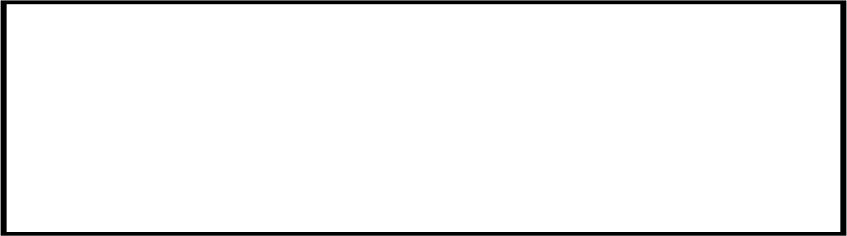 …………………………………………………………..(czytelny, własnoręczny podpis wnioskodawcy lub pełnomocnika)Oświadczam, że:Przedmiotowy spór nie był i nie jest rozpatrywany przez sąd, inny organ powołany do rozpoznania spraw danego rodzaju lub podmiot uprawniony do przeprowadzenia pozasądowego rozwiązywania sporów.Przedmiotowy spór był / nie był* już rozpatrzony przez Rzecznika Finansowego 
(w postępowaniu o sygnaturze ……………………………....).Upoważniam Rzecznika Finansowego do przekazywania mojemu pełnomocnikowi  ………………….………………………………………………………………………,   (wskazanie pełnomocnika umożliwiającego jego identyfikację)w trakcie trwania ww. postępowania, aż do odwołania, wszystkich informacji i dokumentów dotyczących czynności lub stosunku prawnego, z którym związany jest ww. spór, a objętych – na podstawie właściwych przepisów prawa jako poufnych – tajemnicą (w tym bankową, ubezpieczeniową, zawodową), a także udostępniania moich danych osobowych, w tym wrażliwych w rozumieniu rozporządzenia Parlamentu Europejskiego i Rady (UE) 2016/679 z dnia 27 kwietnia 2016 r. w sprawie ochrony osób fizycznych w związku z przetwarzaniem danych osobowych i w sprawie swobodnego przepływu takich danych oraz uchylenia dyrektywy 95/46/WE (ogólne rozporządzenie o ochronie danych) (Dz. Urz. UE L 119 z 4 maja 2016, str. 1)Jestem świadomy/a ciążącego na mnie, na mocy art. 39a ustawy z dnia 5 sierpnia 2015 r. 
o rozpatrywaniu reklamacji przez podmioty rynku finansowego, o Rzeczniku Finansowym 
i o Funduszu Edukacji Finansowej (tj. Dz. U. 2023 poz. 1809), obowiązku zachowania 
w tajemnicy wszelkich informacji uzyskanych w trakcie wnioskowanego postępowania.……………………………………………………..(czytelny, własnoręczny podpis wnioskodawcy lub pełnomocnika)Zgadzam się / nie zgadzam* się na elektroniczną formę komunikacji z Rzecznikiem Finansowym w ramach ww. postępowania z wykorzystaniem następującego adresu poczty elektronicznej: ………………….…………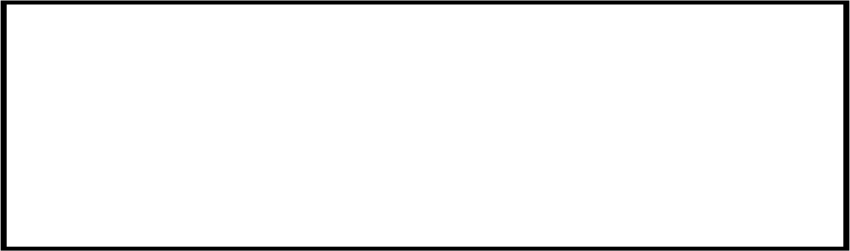 …………………………………………………………..(czytelny, własnoręczny podpis wnioskodawcy lub pełnomocnika)*niepotrzebne skreślićZałączniki: posiadane dokumenty na poparcie opisanego stanu faktycznego;dokument potwierdzający zakończenie postępowania reklamacyjnego lub wskazanie okoliczności, które uniemożliwiają jego dołączenie;dowód uiszczenia 50 zł opłaty (na konto numer: 29 1130 1017 0200 0000 0023 4722; w tytule wpłaty należy wpisać „opłata rejestracyjna + imię i nazwisko + adres zamieszkania”) lub wniosek o zwolnienie z obowiązku jej uiszczania;pełnomocnictwo, jeżeli wniosek wnosi pełnomocnik.========================================================Pouczenie w zakresie sposobu wypełniania wniosku:Wszczęcie postępowania następuje z dniem wpływu wniosku do Rzecznika Finansowego wyłącznie, jeżeli wniosek o wszczęcie postępowania zawiera co najmniej oznaczenie stron, dokładnie określone żądanie, wskazanie rodzaju postępowania zgodnie z wyborem wnioskodawcy (umożliwienie zbliżenia stanowisk stron w celu rozwiązania sporu przez jego strony lub przedstawienie stronom propozycji rozwiązania sporu), oraz jego podpis.Żądanie powinno być bardzo dokładnie określone. Jeżeli żądanie dotyczy określonej kwoty pieniężnej to zawsze należy ją wskazać (np. dopłata do odszkodowania, zwrot nienależnie pobranych opłat). Wnioskodawca powinien uzasadnić wysokość roszczenia.  Jeżeli żądania nie da się określić kwotowo, należy wskazać, jakiego działania lub zaniechania domaga się wnioskodawca od podmiotu rynku finansowego. Żądane zachowanie lub zaniechanie powinno być uzasadnione. Jeżeli wnioskodawca występuje w czyimś imieniu powinien dołączyć pełnomocnictwo, które upoważnia do reprezentowania danej osoby w postępowaniu przed Rzecznikiem Finansowym. Przesłane pełnomocnictwo nie musi być notarialne. Wzór pełnomocnictwa znajduje się w zakładce Wzory pism Wniosek o wszczęcie pozasądowego postępowania w sprawie rozwiązania sporu należy przekazywać w formie pisemnej na wskazany adres Biura albo za pośrednictwem platformy ePUAP.W zakresie załączników należy przesłać kserokopie dokumentów dołączonych do wniosku (prosimy nie przysyłać oryginałów dokumentów). ……………………………..…..(imię i nazwisko)……………………………..…..………………………………….(adres zamieszkania)DO:……………………………..…..(imię i nazwisko)……………………………..…..………………………………….(adres zamieszkania)……………………………..…..(imię i nazwisko)……………………………..…..………………………………….(adres zamieszkania)DEPARTAMENT POZASĄDOWEGO 
ROZWIĄZYWANIA SPORÓWRzecznik Finansowyul. Nowogrodzka 47A00 – 695 WarszawaDEPARTAMENT POZASĄDOWEGO 
ROZWIĄZYWANIA SPORÓWRzecznik Finansowyul. Nowogrodzka 47A00 – 695 WarszawaKlauzula informacyjna dotycząca przetwarzania danych osobowych wnioskodawców i ich pełnomocników w ramach pozasądowego postępowania w sprawie  rozwiązywania sporów prowadzonych przed Rzecznikiem Finansowym na podstawie art. 35 i nast. ustawy z dnia 5 sierpnia 2015 r. o rozpatrywaniu reklamacji przez podmioty rynku finansowego, o Rzeczniku Finansowym i o Funduszu Edukacji Finansowej, dalej zwaną „Ustawą”.Klauzula informacyjna dotycząca przetwarzania danych osobowych wnioskodawców i ich pełnomocników w ramach pozasądowego postępowania w sprawie  rozwiązywania sporów prowadzonych przed Rzecznikiem Finansowym na podstawie art. 35 i nast. ustawy z dnia 5 sierpnia 2015 r. o rozpatrywaniu reklamacji przez podmioty rynku finansowego, o Rzeczniku Finansowym i o Funduszu Edukacji Finansowej, dalej zwaną „Ustawą”.Administrator danychAdministratorem danych osobowych jest Rzecznik Finansowy z siedzibą w Warszawie, ul. Nowogrodzka 47A, 00-695 Warszawa (dalej „my”, „RF”). Z Administratorem można skontaktować się:listownie na adres: podany powyżej z dopiskiem “Dane osobowe”elektronicznie na adres: biuro@rf.gov.pltelefonicznie: 22 333 73 26za pośrednictwem ePUAPInspektor ochronydanychRzecznik Finansowy wyznaczył Inspektora Ochrony Danych.W sprawach dotyczących ochrony danych osobowych można się z nim skontaktować w następujący sposób:listownie na adres: ul. Nowogrodzka 47A, 00-695 Warszawa z dopiskiem „Dane osobowe”elektronicznie na adres: iod@rf.gov.plZbierane daneJeśli jest Pani/Pan wnioskodawcą dane osobowe uzyskaliśmy m.in. bezpośrednio od Pani/Pana lub od stron postępowania, np. podmiotu rynku finansowego. Możemy przetwarzać następujące kategorie danych osobowych np.: imię, nazwisko, dane kontaktowe (np. adres, nr telefonu, adres e-mail), serię i numer dowodu tożsamości, numer PESEL, informacje finansowe, stan zdrowia, karalność, wykształcenie, płeć, stan cywilny, preferencje seksualne, wyznanie, dane objęte tajemnicą bankową, ubezpieczeniową i inwestycyjną.Jeśli jest Pani/Pan pełnomocnikiem wnioskodawcy, dane osobowe uzyskaliśmy od Pani/Pana lub od wnioskodawcy, którego Pani/Pan reprezentuje. Możemy przetwarzać następujące kategorie danych osobowych np.: imię, nazwisko, dane kontaktowe (np. adres, służbowy adres e-mail, nr telefonu), stanowisko, serię i numer dowodu tożsamości lub numer PESEL (np. w przypadku pełnomocników).Cele przetwarzaniaDane osobowe będą przetwarzane w celu realizacji ustawowych zadań Rzecznika Finansowego wymienionych w art. 17, a zwłaszcza w sprawach prowadzonych, na podstawie art. 35 i nast. Ustawy  oraz w celach archiwalnych i dowodowych.Podstawy prawneprzetwarzaniaJeżeli jest Pani/Pan wnioskodawcą lub pełnomocnikiem wnioskodawcy podstawą prawną przetwarzania danych osobowych jest art. 6 ust. 1 lit. c i lit. e rozporządzenia Parlamentu Europejskiego i Rady (UE) 2016/679 z dnia 27 kwietnia 2016 r. w sprawie ochrony osób fizycznych w związku z przetwarzaniem danych osobowych i w sprawie swobodnego przepływu takich danych oraz uchylenia dyrektywy 95/46/WE (ogólne rozporządzenie o ochronie danych) zwane dalej "RODO". Zgodnie z RODO przetwarzanie jest niezbędne do: wypełnienia obowiązku prawnego ciążącego na administratorze, w tym na podstawie Ustawy, oraz wykonania zadania realizowanego w interesie publicznym lub w ramach sprawowania władzy publicznej powierzonej administratorowi na mocy m.in. ww. przepisów, w szczególności w związku z realizacją ustawowych zadań Rzecznika Finansowego, w tym prowadzenia pozasądowego postępowania w sprawie rozwiązywania sporu między klientem podmiotu rynku finansowego a tym podmiotem.Jeżeli przetwarzamy szczególne kategorie danych wnioskodawcy np. o stanie zdrowia, podstawą prawną ich przetwarzania jest art. 9 ust. 2 lit. g RODO, tj. przetwarzanie jest niezbędne ze względów związanych z ważnym interesem publicznym, na podstawie prawa Unii lub prawa państwa członkowskiego, w szczególności w związku z realizacją ustawowych zadań Rzecznika Finansowego m.in. prowadzenia pozasądowego postępowania w sprawie rozwiązywania sporu między klientem podmiotu rynku finansowego a tym podmiotem.Okres przechowywania danychprzez czas prowadzenia postępowania, 10 lat - licząc od początku roku następującego po roku zakończenia postępowania – zgodnie z dokumentacją archiwalną obowiązującą w Biurze Rzecznika Finansowego.Odbiorcy danychupoważnieni pracownicy RF,podmioty rynku finansowego biorące udział w postępowaniu, strony postępowania, dane osobowe mogą być przekazane podmiotom uprawnionym do ich otrzymania na podstawie przepisów prawa np. sądom, prokuraturze, Kancelarii Prezesa Rady Ministrów, Kancelarii Prezydenta Rzeczypospolitej Polskiej,dostawcy i ich upoważnieni pracownicy, którym Rzecznik Finansowy zlecił usługi związane z przetwarzaniem danych osobowych, np. dostawcy usług IT, archiwizacji dokumentów (takie podmioty przetwarzają dane na podstawie umowy i tylko zgodnie z poleceniami Rzecznika Finansowego),kancelarie prawne lub doradcze.Prawa związane z przetwarzaniem danychMa Pani/Pan następujące prawa związane z przetwarzaniem danych osobowych:prawo dostępu przysługujące osobie, której dane dotycząprawo do sprostowania danychprawo do usunięcia danych (tzw. “prawo do bycia zapomnianym”)prawo do ograniczenia przetwarzaniaprawo do sprzeciwu wobec przetwarzania danych ze względu na szczególną sytuacjęAby skorzystać z powyższych praw należy się skontaktować z nami lub z naszym inspektorem ochrony danych.Prawo wniesienia skargido organuPrzysługuje Pani/Panu także prawo wniesienia skargi do organu nadzorczego zajmującego się ochroną danych osobowych, tj. Prezesa Urzędu Ochrony Danych Osobowych. Informacje dotycząceprofilowaniaNa podstawie danych osobowych nie dokonujemy profilowania.Zautomatyzowanepodejmowanie decyzjiNie podejmujemy wobec Pani/Pana zautomatyzowanych decyzji na podstawie profilowania informacjio Pani/Panu.Obowiązek podaniadanychPodanie danych jest dobrowolne. Konsekwencją niepodania danych będzie brak możliwości rozpatrzenia wniosku i prowadzenia postępowania. Przekazywanie danychpoza Europejski ObszarGospodarczyPani/Pana dane osobowe nie będą przekazywane poza Europejski Obszar Gospodarczy (EOG).